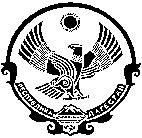 РЕСПУБЛИКА ДАГЕСТАН ДАХАДАЕВСКИЙ РАЙОНСОБРАНИЕ ДЕПУТАТОВ СЕЛЬСКОГО ПОСЕЛЕНИЯ «СЕЛЬСОВЕТ ГУЛАДТЫНСКИЙ»от 18.01.2024 г.                                                                                                      с. ГуладтыР Е Ш Е Н И Е № 3Об объявлении конкурса по отборукандидатур на должность главы сельского                     поселения «сельсовет Гуладтынский» Дахадаевского                                               района Республики ДагестанВ соответствии частью8.1-1 статьи 36 Федерального закона от 06.10.2003 № 131-ФЗ «Об общих принципах организации местного самоуправления в Российской Федерации», решением Собрания депутатов сельского поселения «сельсовет Гуладтынский» от 18.01.2024г. № 3 «О порядке проведения конкурса по отбору кандидатур на должность главы   сельского поселения «сельсовет Гуладтынский» Дахадаевского района РД, Уставом сельского поселения «сельсовет Гуладтынский», Собрание депутатов сельского поселения «сельсовет Гуладтынский» решило:1. Объявить конкурс по отбору кандидатур на должность главы сельского поселения «сельсовет Гуладтынский» Дахадаевского района Республики Дагестан (далее - конкурс).2. Установить дату начала и окончания, а также время приема документов -  с 20.01.2024г.  по 08.02.2024г., включительно, с 08 часов 00 минут до 16 часов 00 минут (перерыв на обед с 12 часов 00 минут до 13 часов 00 минут, выходные дни - суббота, воскресенье).3. Установить, что конкурс по отбору кандидатур на должность главы сельского поселения «сельсовет Гуладтынский» Дахадаевского района Республики Дагестан проводится в соответствии с условиями, определенными Порядком проведения конкурса по отбору кандидатур на должность главы сельского поселения «сельсовет Гуладтынский» Дахадаевского района Республики Дагестан, утвержденным решением Собрания депутатов сельского поселения «сельсовет Гуладтынский» от 24.06.2015г. №1. «О порядке проведения конкурса по отбору кандидатур на должность главы   сельского поселения «сельсовет Гуладтынский» Дахадаевского района РД.4. Определить местом приема документов от кандидатов на участие в конкурсе здании администрации сельского поселения «сельсовет Гуладтынский» Дахадаевского района Республики Дагестан по адресу: РД, Дахадаевский район.5. Назначить проведение конкурса на 12.02.2024г. в 10 часов 00 минут в здании администрации сельского поселения «сельсовет Гуладтынский» Дахадаевского района Республики Дагестан по адресу: РД, Дахадаевский район, с.Гуладты.6. Утвердить прилагаемый состав конкурсной комиссии по проведению конкурса по отбору кандидатур на должность Главы сельского поселения «сельсовет Гуладтынский» Дахадаевского района Республики Дагестан   в следующем составе;-     Алиев Курбан Рамазанович    - Депутаты сельского собрания.-    Эльдаров Гусен Джалилович-    Османов Осман Ибрагимович  7. Ходатайствовать перед главой МО «Дахадаевский район» Абдулкадировым М.А. о назначении половины членов конкурсной комиссии по отбору кандидатур на должность главы сельского поселения «сельсовет Гуладтынский» Дахадаевского района Республики Дагестан.8. Настоящее решение подлежит опубликованию в официальном периодическом издании Дахадаевского района «Сельская жизнь» и размещению на официальном сайте администрации МО «Дахадаевский район» на информационных стендах в здании администрации сельского поселения, школы, медпункта и клуба.9. Настоящее решение вступает в силу со дня его официального опубликования.Председатель собрания депутатов сельского                                                                                                               поселения «сельсовет Гуладтынский»                                                       Рабаданов А.М.                                     